PRILOG  5.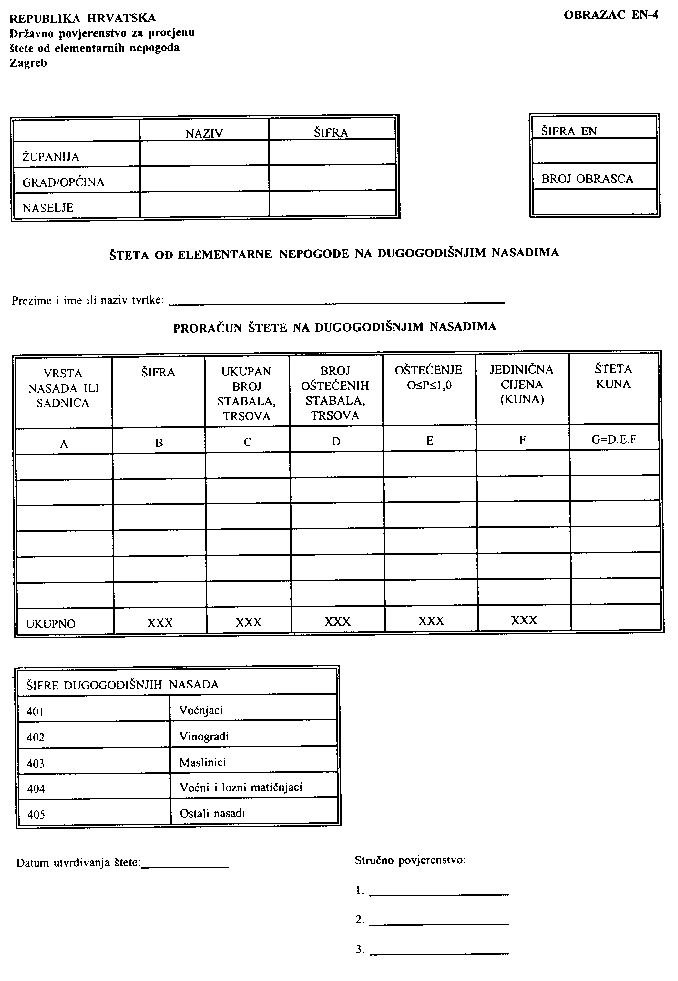 